Next Steps in Attachment and TraumaWEDNESDAY 24TH FEBRUARY 2021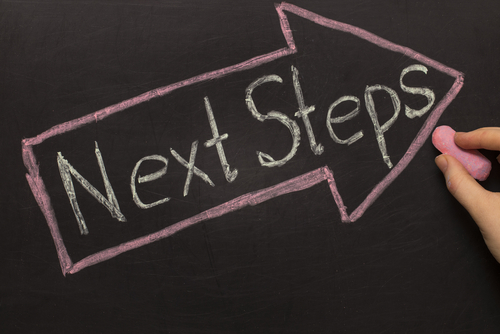 For educators in mainstream and special settings, who already have a working knowledge about the development of attachment relationships and the impact of early trauma, whowant to learn more about working with pupils who have experienced early trauma. This includes those who are adopted, ‘Looked After’ or living in adverse home situations, where needs are unmet. This one day workshop, which links the latest neurodevelopmental theory to relevant, down-to-earth practice, aims to deepen knowledge and expertise for staff who support or teach vulnerable children, and are committed to addressing the profound and complex difficulties such children display.Attendees will explore:Brief overview of attachment and traumaRepair of early trauma: A Bottom-up approach Addressing the bodyAddressing the emotionsAddressing the thoughtsCognitive difficultiesAttachment style and learningBlurred lines: the problem of misdiagnosisThe aim of the webinar is to develop practitioner understanding of attachment-led, trauma-informed neurodevelopmental approaches, explore common neurobehavioral challenges, and to describe some practical intervention strategies based on research, theory and practice. About the trainerDr Jennifer Nock is an Educator and Chartered Psychologist, with many years of experience working with children and young people, their families and educators. She is passionate about supporting educators and parents to better understand mental health, behaviour and relationships, and to view children and young people through a developmental lens. For additional information, and testimonials from our clients please visit our website: http://www.jennifernocktrainingandconsultancy.com/NUMBER OF AttendeeS IS LIMITED TO TWENTY AND We anticipate high levels of interest. Please book early to secure your placeDate Wednesday 24th February 2021 10.00-15.00 Venue WEBINAR [on ZOOM]Fee: £90 + VAT per person registered To reserve your place and request an invoice please contact us at: jennifernock@protonmail.comand complete and send the booking form below. NB: It is most important that you include both the contact email details of the attendee AND those of the person in your organisation who processes payment of invoices.